<Nombre de la empresa>					Factura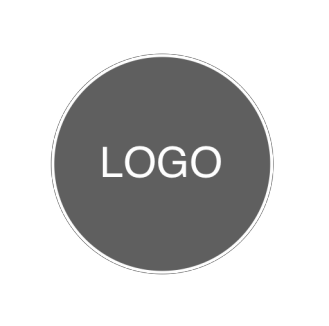 <123 Dirección, ciudad, estado, código postal/correo postal><Sitio web, dirección de correo electrónico><Número de teléfono>COBRAR A	DETALLES DEL PROYECTO	Factura no:#INV00001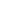 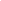 <Nombre de contacto>	<Nombre del proyecto>	Fecha de la factura:11/11/11<Nombre de la empresa cliente><Dirección><Teléfono, correo electrónico><Descripción del proyecto>Fecha de vencimiento:12/12/12¡Gracias por hacer negocios!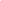 Saldo adeudadops	-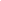 Términos e instrucciones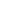 <Agregue instrucciones de pago aquí, por ejemplo: banco, paypal...><Agregue términos aquí, por ejemplo: garantía, política de devoluciones...>DESCRIPCIÓN	HORASDESCRIPCIÓN	HORASTASATOTAL0.000.000.000.000.000.000.000.000.000.000.00